Ги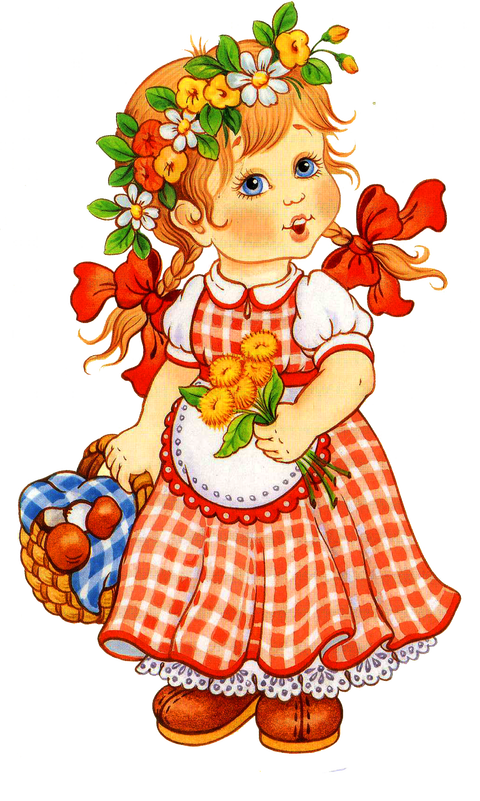 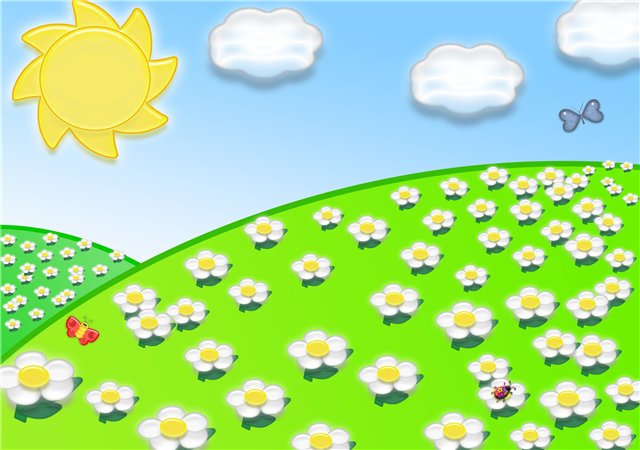 